ÚŽITKOVÉ A DARČEKOVÉ PREDMETYV našom okolí sa nachádza množstvo rôznych predmetov z prírodných či technických materiálov.Úžitkový predmet je určený predovšetkým svojou funkciou. Používa sa na konkrétny účel.Darčekový predmet slúži ako darček pre blízkych i cudzích ľudí. Má prevažne dekoratívno-estetickú funkciu.Dekoratívny predmet slúži na skrášlenie (dekoráciu) prostredia, v ktorom žijeme (obydlia, školy, verejné priestranstvá, atď.) Medzi dekoratívne predmety patria aj obrazy, nástenky, sochy, vázy, misy, odevné a vlasové doplnky, menovky na dvere, atď.Niektoré predmety môžu mať súčasne úžitkovú aj dekoratívnu funkciu.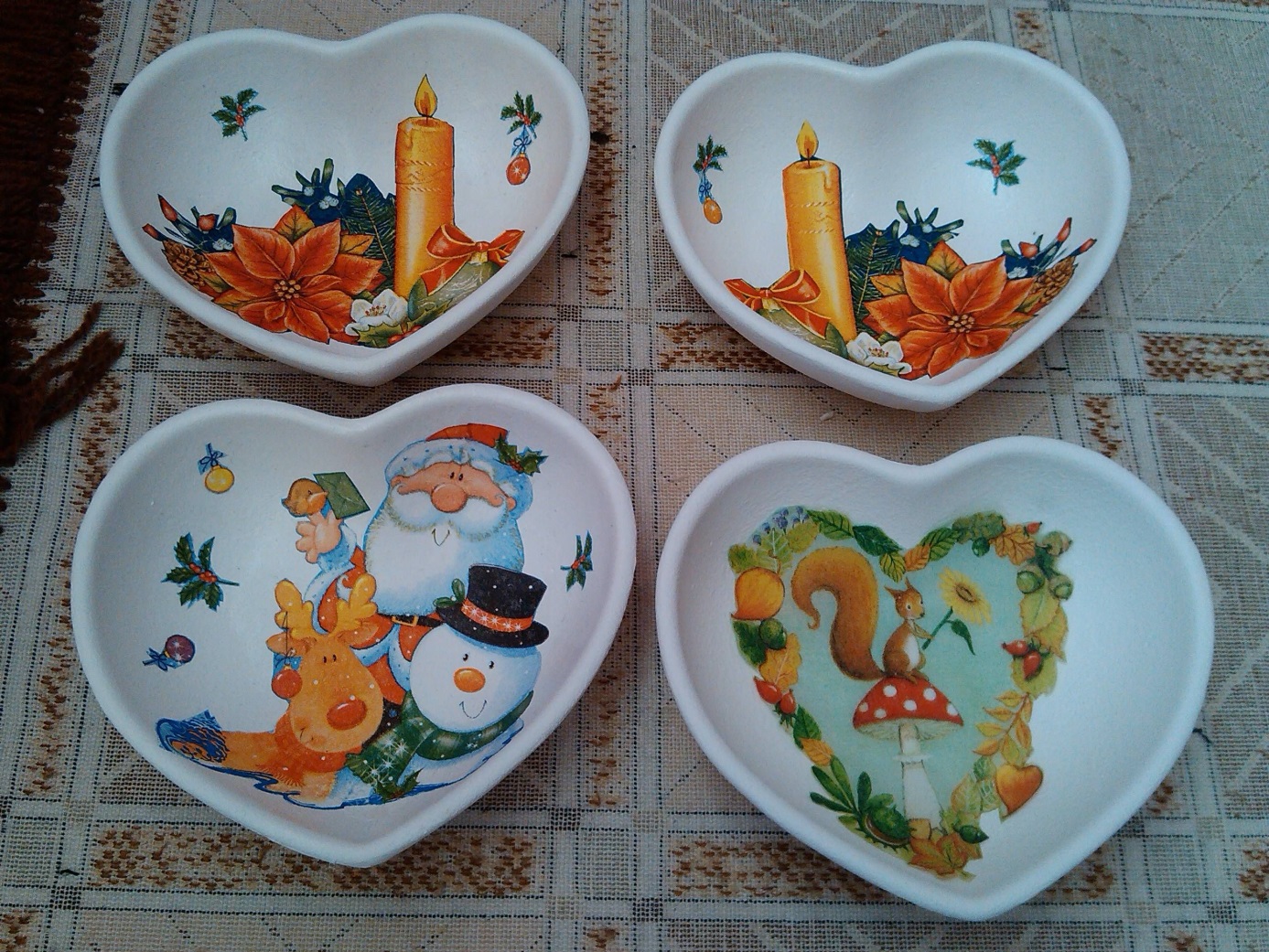 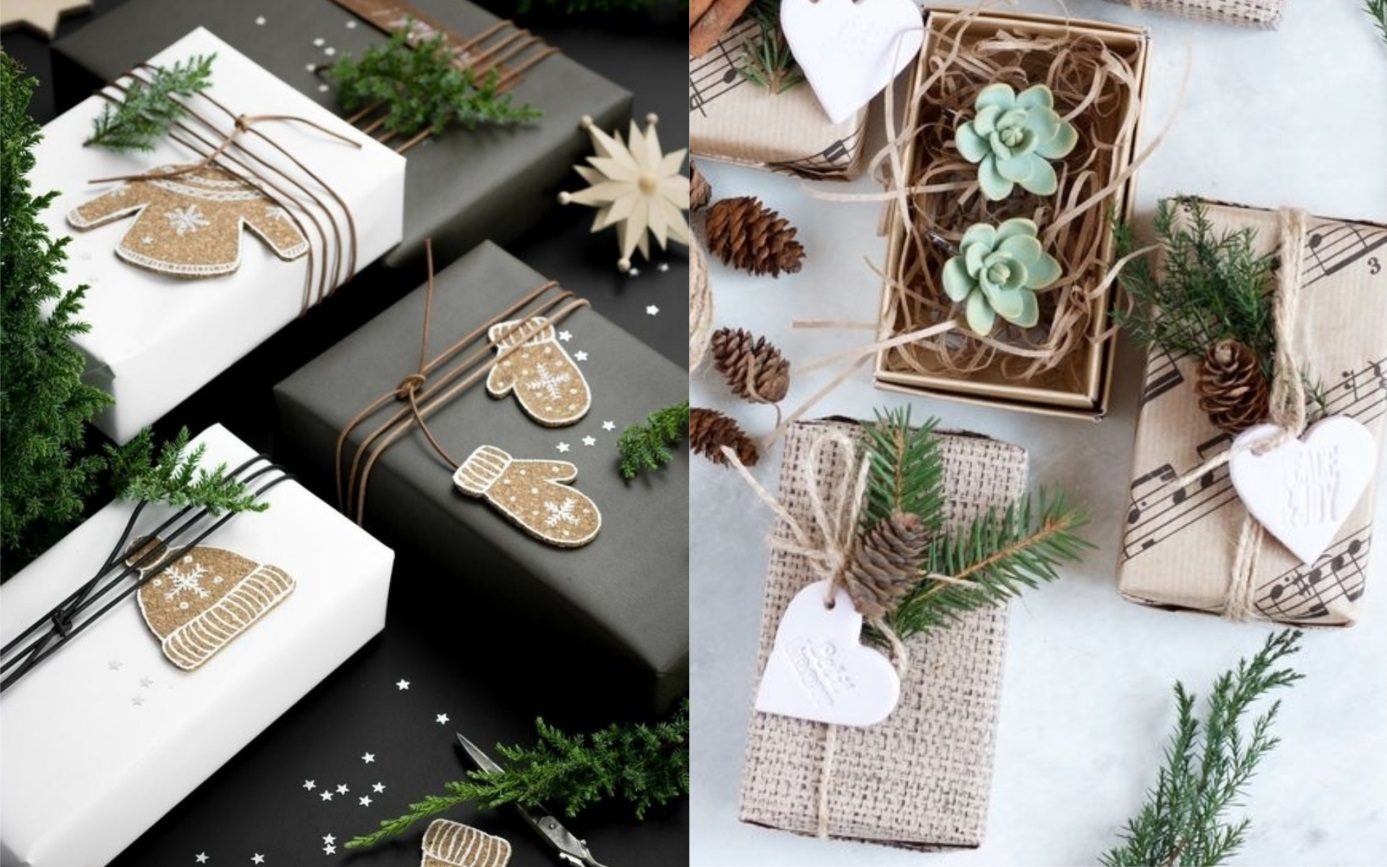 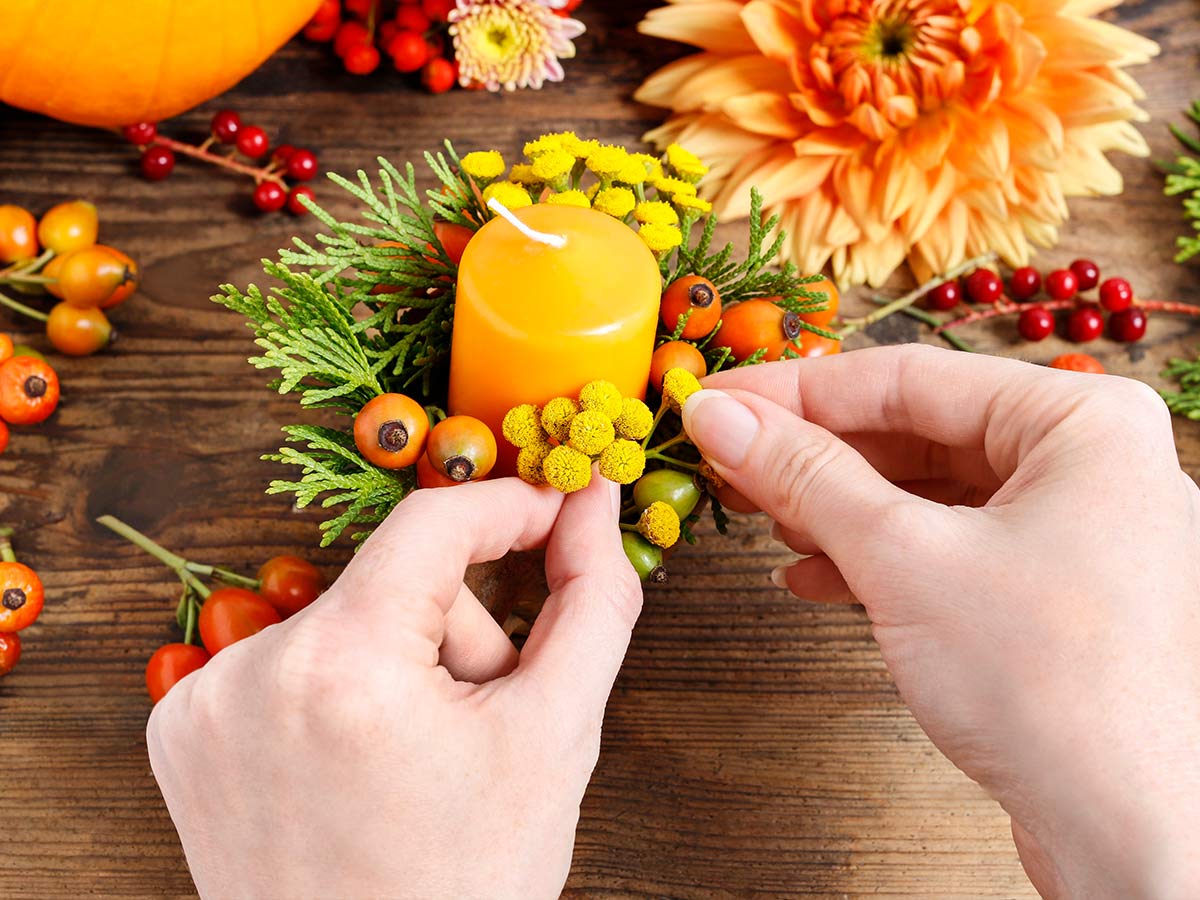 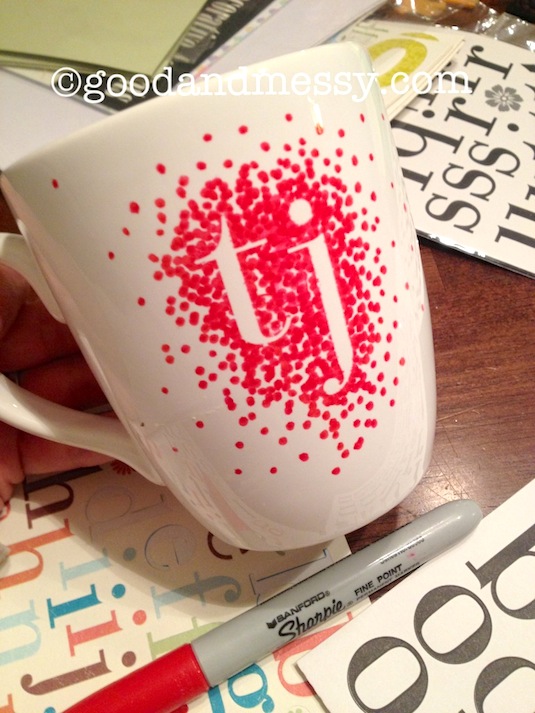 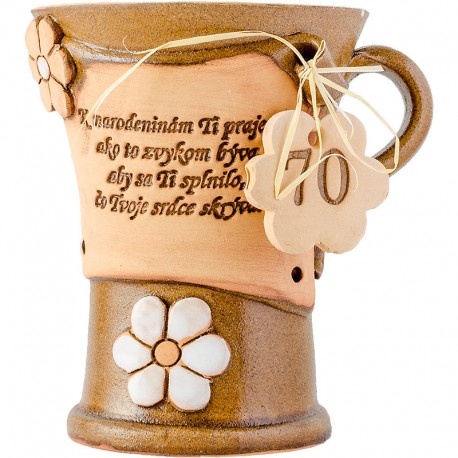 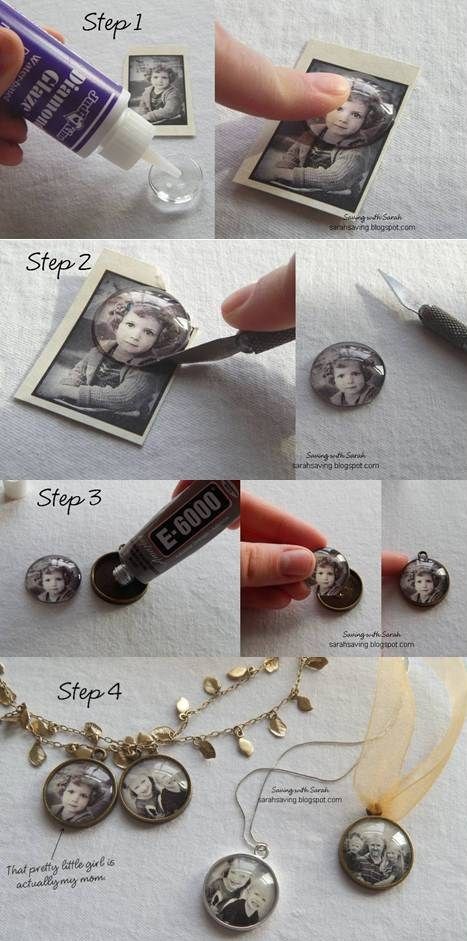 